 «Речевая готовность ребенка к школе»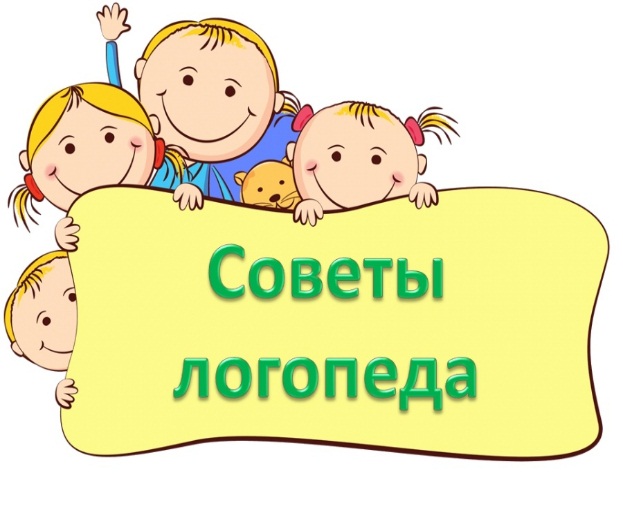 Речь не является врожденной способностью человека, она формируется постепенно, вместе с развитием ребенка. Чем богаче и правильнее речь ребенка, шире его возможности в познании действительности, активнее происходит его психическое развитие. Возраст 6-7 лет является очень важным в жизни ребенка. Это именно тот период, когда он меняет свой статус, переходя из дошкольного периода в статус школьника. Ребенку очень важно иметь такой уровень развития речи, который бы позволил ему успешно освоить школьную программу. Существуют особые критерии готовности к школьному обучению, предъявляемые к речи ребёнка:1.Сформированность звуковой стороны речи: ребенок должен владеть правильным, чётким произношением всех звуков.	2. Сформированность фонематических процессов: умение  слышать и различать звуки родного языка.▪  умение выделять звук из состава слова; ▪ умение определять количество звуков в слове; ▪ умение определять последовательность звуков в слове; ▪ знать и правильно употреблять термины «звук», «слог», «слово», «предложение», звуки гласный, согласный, звонкий, глухой, твёрдый, мягкий.3.Словарный запас должен соответствовать возрасту: словарь ребенка до 3500 слов. Ребенок должен уметь обобщать и классифицировать предметы по группам: не только времена года, овощи, фрукты, грибы, ягоды и т.д., но и головные уборы, ткани, посуду, транспорт, профессии, инструменты, комнатные растения, геометрические фигуры, школьные принадлежности, знать зимующих и перелетных птиц, как называются детеныши животных.4. Сформированность грамматического строя речи:    ▪ уметь пользоваться различными способами словоизменения и словообразования (стол – столик, ковер-коврик, варенье из вишни вишневое, сок из ананаса- ананасовый).▪ уметь образовывать и использовать в речи имена существительные в единственном и множественном числе (ухо - уши, лист – листья, много карандашей, пней, лис).▪ согласовывать имена существительные с именами прилагательными (коричневая юбка, коричневое пальто).
▪ правильно употреблять в речи относительные и притяжательные прилагательные (лисий хвост, медвежье ухо).
▪ уметь употреблять не только простые, но и сложные предлоги и т.д. (из-под стола, из-за дерева).
5.Связная речь:▪ уметь связно, последовательно, а также четко и точно формулировать основную мысль высказывания. Использовать языковые средства, соответствующие виду высказывания.
▪ владеть навыком полного и краткого пересказа, составления описательного рассказа, рассказа по картине, по серии картин, из личного опыта.	Все перечисленные умения и навыки формируются через образовательную деятельность, а также через создание соответствующей речевой среды.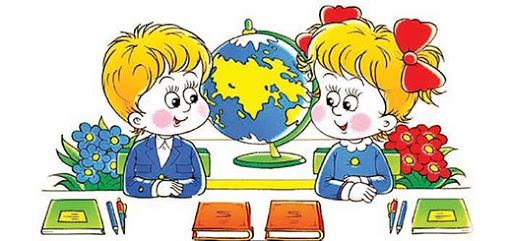 